Příloha č. 4 Oznámení o zahájení zadávacího řízení - Obchodní podmínky VZ „Nemocniční kuchyně - šokový zchlazovač a zmrazovač"Kupní smlouvauzavřená dle § 2079 a násl. zákona č. 89/2012 Sb,, občanského zákoníku1. Nemocnice Havířov, příspěvková organizaceOsoba oprávněná jednatZapsaná v obchodním rejstříku vedeném Krajským soudem v Ostravě, oddíl Pr, vložka 899 (dále jen „kupující")aGOZ GASTRO s.r.o.email:	info@gozgastro.czZapsaná v obchodním rejstříku vedeném Krajským soudem v Brně, oddíl C, vložka 59773 (dále jen „prodávající")ZÁKLADNÍ USTANOVENÍSmluvní strany prohlašují, že údaje uvedené v čl. I této smlouvy jsou v souladu s právní skutečností v době uzavření smlouvy. Smluvní strany se zavazují, že změny dotčených údajů oznámí bez prodlení písemně druhé smluvní straně. Při změně identifikačních údajů smluvních stran včetně změny účtu není nutné uzavírat ke smlouvě dodatek.Smluvní strany prohlašují, že osoby podepisující tuto smlouvu jsou k tomuto úkonu oprávněny.Prodávající prohlašuje, že je odborně způsobilý k zajištění předmětu plnění podle této smlouvy.PŘEDMĚT SMLOUVYProdávající se zavazuje odevzdat kupujícímu chladicí techniku pro pracoviště nemocniční kuchyně 1 ks zchlazovače a zmrazovače Friulinox RCSL-182-R-PFO s nájezdovou rampou včetně příslušenství. Podrobná specifikace předmětu smlouvy je uvedena v příloze č. 1 této smlouvy, která je její nedílnou součástí. Kupující se zavazuje předmět smlouvy převzít a prodávajícímu za poskytnuté plnění zaplatit za podmínek uvedených v této smlouvě kupní cenu dle čl. IV této smlouvy.Dodávané zboží musí být nové a nepoužívané.Součástí předmětu smlouvy je bezplatná doprava předmětu smlouvy do místa plnění dle čl. V této smlouvy, jeho instalace a seznámení zaměstnanců kupujícího sjeho obsluhou tak, aby byli schopni předmět smlouvy řádně užívat.Součástí dodávky je předání následujících dokladů:návod k použití v českém jazyce 1 x v tištěné a 1 x v elektronické podobě (CD/DVD ve formátu *.doc, *.rtf nebo *.pdf),doklad o instruktáži (proškolení) obsluhy v souladu se zákonem č. 268/2014 Sb., o zdravotnických prostředcích, v platném znění (dále jen „zákon č. 268/2014 Sb." či „Zákon"),doklady osoby, která je poučena výrobcem k provádění instruktáže daného zdravotnického prostředku dle § 61 zákona č. 268/2014 Sb.,doklady osob, které jsou proškoleny výrobcem nebo osobou autorizovanou výrobcem, k provádění odborné údržby dle § 65 zákona č. 268/2014 Sb.,licenční ujednání k softwaru, pokud je součástí předmětu plnění,prohlášení o shodě. Pokud na prohlášení o shodě není uvedena třída rizika dodávaného zdravotnického prostředku, prodávající vydá samostatné prohlášení o třídě rizika a toto prohlášení opatří razítkem a podpisem prodávajícího.v případě, že prodávající dodá přístroj, u kterého výrobce požaduje vedení provozního deníku, musí k tomuto přístroji dodat výrobcem požadovaný provozní deník. Tento provozní deník opatří razítkem a podpisem prodávajícího.Součástí předmětu plnění je bezplatné provádění všech zákonem a výrobcem stanovených prohlídek, preventivních kontrol a údržby, provádění servisu a revizí (dále jen „REZ") a bezplatného záručního servisu po dobu záruky.Prodávající prohlašuje, že na předmět smlouvy nevážnou žádné právní vady ve smyslu ustanovení § 1920 zákona č. 89/2012 Sb., občanského zákoníku.Nedílnou součástí této smlouvy je zadávací dokumentace výběrového řízení a nabídka dodavatele.KUPNÍ CENACena předmětu této smlouvy specifikovaného v čl. III je stanovena dohodou smluvních stran na základě cenové nabídky prodávajícího a činí:2. Kupní cena je stanovena jako nejvýše přípustná a jsou v ní zahrnuty veškeré nákladyprodávajícího spojené s plněním předmětu této smlouvy dle čl. III této smlouvy, včetně nákladů na dopravu předmětu smlouvy do místa plnění dle čl. V odst. 1 této smlouvy, jakož i veškeré poplatky, instalace předmětu smlouvy a seznámení zaměstnanců uživatele s obsluhou, servisní náklady. Podrobná cenová nabídka vytvořená dodavatelem je Přílohou č. 2 této smlouvy.Prodávající odpovídá za to, že sazba daně z přidané hodnoty bude stanovena v souladu s platnými právními předpisy. V případě, že dojde ke změně zákonné sazby DPH, je prodávající ke kupní ceně bez DPH povinen účtovat DPH v platné výši. Smluvní strany se dohodly, že v případě změny kupní ceny v důsledku změny sazby DPH není nutno ke smlouvě uzavírat dodatek.MÍSTO A DOBA PLNĚNÍProdávající je povinen dodat předmět smlouvy do místa plnění dle pokynů kupujícího, kterým je Nemocnice Havířov, příspěvková organizace, konkrétně nemocniční kuchyně.Prodávající se zavazuje dodat předmět smlouvy nejpozději do 30 kalendářních dnů od nabytí účinnosti smlouvy.DODÁNÍ PŘEDMĚTU SMLOUVY A PŘEVOD VLASTNICKÉHO PRÁVAKupující při převzetí zboží provede kontrolu:dodaného druhu a množství zboží,zjevných jakostních vlastností zboží,zda nedošlo k poškození zboží při přepravě,neporušenosti obalů zboží,dokladů dodaných se zbožím.Předmět smlouvy je dodán jeho protokolárním předáním v místě plnění ze strany prodávajícího a převzetím osobami pověřenými jeho převzetím ze strany kupujícího. Při předání předmětu této smlouvy je prodávající povinen předat kupujícímu doklady dle čl. III odst. 4 této smlouvy. Protokolární převzetí předmětu plnění bude provedeno až po dodání předmětu smlouvy, jeho instalaci a seznámení zaměstnanců kupujícího s jeho obsluhou.Převzetím je za kupujícího pověřen vedoucí stravovacího provozu.Dodání přístroje dohodne dodavatel min. 5 dní předem na tel. č. 596 491 249.Řádné proškolení zaměstnanců kupujícího s obsluhou přístroje bude realizováno v prostorách poskytnutých kupujícím v délce nutné pro správné pochopení všech funkcí přístroje a bude o něm vyhotoven zápis, v němž budou uvedeny osoby, které byly takto seznámeny.Vlastnické právo k předmětu smlouvy a nebezpečí škody na něm přechází na kupujícího okamžikem jeho předání a převzetí dle odst. 1 tohoto článku smlouvy.V případě zjištění zjevných vad předmětu smlouvy může kupující odmítnout jeho převzetí, což řádně i s důvody potvrdí na předávacím protokolu.PLATEBNÍ PODMÍNKYPrávo fakturovat dohodnutou cenu má prodávající po řádném a včasném protokolárním předání předmětu této smlouvy kupujícímu, tj. po jeho instalaci, seznámení zaměstnanců uživatele s obsluhou přístroje a jeho uvedení do trvalého provozu.Podkladem pro úhradu kupní ceny dodaného předmětu smlouvy bude faktura, která bude mít náležitosti daňového dokladu dle zákona č. 235/2004 Sb., o dani z přidané hodnoty, v platnémznění (dále jen „faktura"). Faktura musí dále obsahovat:údaj o firmě, sídle a identifikačním čísle podávajícího; údaj o zápisu prodávajícího do obchodního rejstříku včetně spisové značky,číslo a datum vystavení faktury,předmět plnění a jeho přesnou specifikaci ve slovním vyjádření, tj. Nemocniční kuchyně - šokový zchlazovač a zmrazovač (nestačí pouze odkaz na číslo uzavřené smlouvy),označení banky a čísla účtu, na který musí být zaplaceno, přílohou faktury bude předávací protokol,Ihůtu splatnosti faktury,jméno a vlastnoruční podpis osoby, která fakturu vystavila, včetně kontaktního telefonu,přílohou faktury bude předávací protokol dle odst. 1Lhůta splatnosti faktury je dohodou smluvních stran sjednána na 30 dnů ode dne jejího doručení kupujícímu. Stejná lhůta splatnosti platí i při placení jiných plateb (smluvních pokut, úroků z prodlení, náhrady škody apod.). Doručení faktury se provede osobně oproti podpisu zmocněné osoby kupujícího nebo doručenkou prostřednictvím provozovatele poštovních služeb.Povinnost zaplatit kupní cenu je splněna dnem odepsání příslušné částky z účtu kupujícího.Nebude-li faktura obsahovat některou povinnou nebo dohodnutou náležitost nebo bude chybně vyúčtována cena nebo DPH, je kupující oprávněn fakturu před uplynutím lhůty splatnosti vrátit druhé smluvní straně k provedení opravy s vyznačením důvodu vrácení. Prodávající provede opravu vystavením nové faktury. Vrácením vadné faktury prodávajícímu přestává běžet původní lhůta splatnosti. Nová lhůta splatnosti běží ode dne doručení nové faktury kupujícímu.Je-li prodávající plátcem DPH, prohlašuje, že bankovní účet uvedený v čl. I odst. 2 této smlouvy je bankovním účtem zveřejněným ve smyslu zákona č. 235/2004 Sb., o dani z přidané hodnoty, ve znění pozdějších předpisů (dále jen „zákon o DPH“). V případě změny účtu prodávajícího je prodávající povinen doložit vlastnictví k novému účtu, a to kopií příslušné smlouvy nebo potvrzením peněžního ústavu; je-li prodávající plátcem DPH, musí být nový účet zveřejněným účtem ve smyslu předchozí věty.ZÁRUČNÍ PODMÍNKY A SERVISProdávající kupujícímu na předmět smlouvy poskytuje záruku za jakost a to v délce 36 měsíců.Prodávající bude kupujícímu po dobu záruky bezplatně poskytovat záruční servis v místě plnění a v tomto rozsahu:preventivní kontroly a zkoušky všech součástí přístrojů a jejich příslušenství, včetně kontroly kvality zobrazení, kalibrace a nastavení přístrojů dle pokynů výrobce a v souladu se Zákonem, prodávající rovněž zodpovídá za dodržování předepsaných lhůt,opravy poruch a závad přístrojů, tj. uvedení přístrojů do stavu plné využitelnosti jeho technických parametrů,provádění aktualizace a upgradu softwarového vybavení přístrojů,servis a revize (BTK, REZ) přístrojů dle Zákona a dle požadavků výrobce, tak aby byla po celou dobu záruky zajištěna plná funkčnost přístroje. Servis dle tohoto odstavce zahrnuje servisní úkony, zejména technickou podporu, práci a dopravu technika, servisní prohlídky apod. Prodávající rovněž zodpovídá za dodržování lhůt předepsaných kontrol a revizí, na e-mailovou výzvu kupujícího zajišťovat bezplatné instruktáže k obsluze dodávaného zařízení, a to minimálně dvakrát ročně.Veškeré vady je kupující povinen uplatnit u prodávajícího bez zbytečného odkladu poté, kdy vadu zjistil, a to formou písemného oznámení (popř. faxem nebo e-mailem) obsahujícího co nejpodrobnější specifikaci zjištěné vady (dále též „reklamace"). Kupující bude vady předmětu smlouvy oznamovat na: telefonní číslo: 604 434 090e-mail: horak@gozgastro.czadresu: Olomoucká 888/164, 627 00 BrnoJakmile kupující odešle toto oznámení, bude se mít za to, že požaduje bezplatné odstranění vady, neuvede-li v oznámení jinak.Prodávající neodpovídá za vady, které byly způsobeny nesprávným užíváním uživatele nebo třetí osobou.Prodávající vždy musí kupujícímu písemně sdělit, v jakém termínu nastoupí k odstranění vad(y) s tím, že tento termín nesmí být delší než 24 hod. od doby obdržení reklamace. Nastoupit k odstranění vady v těchto termínech je prodávající povinen bez ohledu na to, zda reklamaci uznává či neuznává.Odstranění vady, popř. výměna vadného přístroje, bude provedena servisním technikem prodávajícího pokud možno ihned při první návštěvě, maximálně však do 48 hod od nahlášení vady, nedohodnou-li se smluvní strany písemně jinak.Kupující je povinen umožnit pracovníkům prodávajícího přístup do prostor nezbytných pro odstranění vady.Ve výjimečném případě, kdy bude předpokládaná doba opravy delší než 2 kalendářní dny, je prodávající povinen poskytnout kupujícímu bezodkladně, nejpozději však do 2 kalendářních dnů od nahlášení vady, zdarma náhradní přístroj nebo jeho část o stejných nebo vyšších technických parametrech, a to až do doby předání opraveného přístroje nebo jeho části, nedohodnou-li se smluvní strany písemně jinak.Pokud vadnou část nebo předmět smlouvy není možno opravit, má kupující právo na výměnu Nebude-li vada odstraněna do 30 kalendářních dnů od jejího oznámení, považuje se za neodstranitelnou a v téže lhůtě je prodávající povinen vadný předmět smlouvy vyměnit. Pokud dojde k výměně předmětu smlouvy, počíná běžet dnem výměny záruční doba v délce dle odst. 1 tohoto článku.Pokud se na předmětu smlouvy vyskytne třikrát během záruční doby stejná vada, je prodávající povinen dodat kupujícímu předmět smlouvy nový. Na tento nový předmět smlouvy bude poskytnuta nová záruka v délce uvedené v odst. 1 tohoto článku.O odstranění reklamované vady sepíše prodávající protokol, ve kterém potvrdí odstranění vady nebo uvede důvody, pro které kupující odmítá opravu převzít.Neshodnou-li se smluvní strany v otázce uznatelnosti reklamace, nese náklady na odstranění reklamované vady v těchto sporných případech prodávající až do případného rozhodnutí soudu. Prokáže-li se, že kupující reklamoval neoprávněně, je kupující povinen uhradit prodávajícímu veškeré jemu v souvislosti s odstraněním vady vzniklé náklady.Prodávající je povinen uhradit kupujícímu škodu, která mu vznikla vadným plněním, a to v plné výši. Prodávající rovněž kupujícímu uhradí náklady vzniklé při uplatňování práv z odpovědnosti za vady.
SANKCENedodá-li prodávající kupujícímu předmět smlouvy ve lhůtě uvedené v čl. V odst. 2 této smlouvy, je povinen zaplatit kupujícímu smluvní pokutu ve výši 0,1% ze smluvní ceny, a to za každý započatý den prodlení.Pokud prodávající neodstraní vadu předmětu smlouvy ve lhůtě uvedené v čl. VIII bod 6 smlouvy nebo zároveň v této lhůtě kupujícímu za vadný předmět smlouvy neposkytne zdarma náhradní předmět smlouvy o stejných nebo vyšších technických parametrech, je povinen zaplatit kupujícímu smluvní pokutu ve výši 0,3% ze smluvní ceny, a to za každý započatý den prodlení až do odstranění vady nebo poskytnutí náhradního předmětu smlouvy o stejných nebo vyšších technických parametrech.V případě prodlení kupujícího s úhradou kupní ceny je prodávající oprávněn požadovat nakupujícím úrok z prodlení z dlužné částky ve výši stanovené občanskoprávními předpisy.Smluvní pokuty se nezapočítávají na náhradu případně vzniklé škody, kterou lze vymáhat samostatně vedle smluvní pokuty, a to v plné výši.
ZÁNIK SMLOUVYTato smlouva zaniká:písemnou dohodou smluvních stran,jednostranným odstoupením od smlouvy pro její podstatné porušení druhou smluvní stranou, s tím, že podstatným porušením smlouvy se rozumí zejména:nedodání předmětu smlouvy ve stanovené době plnění,pokud má předmět smlouvy vady, které jej činí neupotřebitelným nebo nemá vlastnosti, které si kupující vymínil nebo o kterých ho prodávající ujistil, nedodržení smluvních ujednání o záruce za jakost,neuhrazení kupní ceny kupujícím po druhé výzvě prodávajícího k uhrazení dlužné částky, přičemž druhá výzva nesmí následovat dříve než 30 dnů po doručení první výzvy.ZÁVĚREČNÁ USTANOVENÍPrávní vztahy touto smlouvou neupravené se řídí zákonem č. 89/2012 Sb., občanským zákoníkem, především ust. § 2079 a násl. zákona č. 89/2012 Sb., občanského zákoníku.Prodávající není oprávněn postoupit anebo převést jakákoliv svá práva anebo pohledávky vyplývající z této smlouvy anebo se smlouvou související na třetí osobu bez předchozího písemného souhlasu kupujícího, a to ani částečně.Smluvní strany tímto prohlašují, že skutečnosti uvedené v této smlouvě nepovažují za obchodní tajemství ve smyslu ust. § 504 zákona č. 89/2012 Sb., občanského zákoníku a udělují svolení k jejich využití a zveřejnění bez stanovení jakýchkoliv dalších podmínek.Tato smlouva nabývá účinnosti v souladu s příslušnými ustanoveními zákona č. 340/2015 Sb., o registru smluv, ve znění pozdějších předpisů (dále jen „zákon o registru smluv").Doplňování nebo změnu této smlouvy lze provádět jen se souhlasem obou smluvních stran, a to pouze formou písemných, datovaných, vzestupně číslovaných a takto označených dodatků.Stane-li se kterékoli ustanovení této smlouvy neplatným, neúčinným nebo nevykonatelným, zůstává platnost, účinnost a vykonatelnost ostatních ustanovení této smlouvy neovlivněna a nedotčena, nevyplývá-li z povahy daného ustanovení, obsahu smlouvy nebo okolností, za nichž bylo toto ustanovení vytvořeno, že toto ustanovení nelze oddělit od ostatního obsahu smlouvy.Veškerá textová dokumentace, kterou při plnění smlouvy předává či předkládá prodávající kupujícímu, musí být předána či předložena v českém jazyce.Smluvní strany prohlašují, že osoby podepisující tuto smlouvu jsou k tomuto úkonu oprávněny.Smlouva je vyhotovena ve 2 stejnopisech s platností originálu, podepsaných oprávněnými zástupci smluvních stran, přičemž každá ze smluvních stran obdrží 1 její vyhotovení.Smluvní strany zároveň potvrzují, že si tuto smlouvu před jejím podpisem přečetly a s jejím obsahem souhlasí, že nebyla uzavřena v tísni ani za nápadně nevýhodných podmínek. Na důkaz tohoto připojují své podpisy.Osobní údaje obsažené v této smlouvě budou Nemocnicí s poliklinikou Havířov, příspěvková organizace, se sídlem Dělnická 1132/24, 736 01 Havířov, (dále jen „nemocnice"), zpracovávány pouze pro účely plnění práv a povinností vyplývajících z této smlouvy; k jiným účelům nebudoutyto osobní údaje nemocnicí použity. Nemocnice při zpracovávání osobních údajů dodržuje platné právní předpisy. Podrobné informace o ochraně osobních údajů jsou uvedeny na oficiálních webových stránkách nemocnice - www.nsphav.czSmluvní strany se dohodly, že v případě, že kupující nebude mít dostatečné finanční krytí na předmět plnění (tzn., nedojde k poskytnutí finančních prostředků od zřizovatele), což kupující neprodleně sdělí prodávajícímu, vyhrazuje si kupující právo kdykoliv odstoupit od smlouvy, aniž by prodávající uplatňoval jakoukoliv náhradu škody.Nedílnou součástí této smlouvy jsou následující přílohy:Příloha č. 1 - Specifikace předmětu smlouvy, součástí a příslušenstvíPříloha č. 2 - Celková nabídkaV Havířově dne: - 9, 01. 2024V Brně dne 12.12. 2023Příloha č. 1: Specifikace předmětu smlouvy, součástí a příslušenstvívnější rozměry: 1100x1600x2400, včetně balení 1250x1760x2590, hm.700/820 kgvnitřní rozměry min: 900x1040x1820, q. možno umístit vozík s maximálními rozměry 880x1020x1800chladivo R 452Azabudovaný agregát, chl. výkon min. 2970 Wpřipojení / příkon: 400 V / 4,86 kWzavážecí boxcelonerezové provedení, izolace 80 mm, zaoblené vnitřní rohy pro snadnou sanitacimin. 5" dotykový displejteplotní sonda min. 4 bodyautomatická volba cyklu „dle sondy" nebo „dle času"zchlazovací kapacita 110 kg na cyklus (délka cyklu max. 90 min, vstupní teplota pokrmu 90°C)zmrazovací kapacita 60 kg na cyklus (délka cyklu max. 240 min, vstupní teplota pokrmu 90°C)konzervační režim (chladící / mrazící) po ukončení cykluUSB připojenínájezdová rampa součástí dodávkyzařízení dodáno v dřevěném bednění pro garanci snadné manipulace a zabránění poškození zařízenísoučástí dodávky instalace, manipulace a zaškolení obsluhyV č/nédne 12.12. 2023Příloha č. 2: Celková nabídka+420739702832230846	dolezal@qozqastro.czVystaveno:	04.10.2023Popis nabídky:Položka	Množství Cena za _, Cenazajedn. Celkem Sazba Celkem po sl.Řádek č.	Registrační číslo jednotku v po slevě	po slevě DPH vč. DPHŠokový zchlazovač/zmrazovač	1	469900.00CZK	469900.00CZK	469900.00CZK	21	568 579.00 CZKRCSL-182-R-PFOVýrobce: AU Group Srí - FR/UL/NOX1	Š:1100 V:2400 H:1600	Hmotnost: 700 kgModel RCSL 182zavážecl boxcelonerezové provedeni, izolace 80 mm. zaoblené vnitřní rohy pro snadnou sanitaci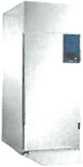 5" dotykový displejteplotní sonda 4 bodyautomatická volba cyklu .dle sondy" nebo .dle času"-zchlazovací kapacita 110 kg na cyklus (délka cyklu max. 90 min. vstupní teplota pokrmu 90°C)zmrazovací kapacita 60 kg na cyklus (délka cyklu max. 240 min. vstupní teplota pokrmu 90‘C)vnitřní rozměry min: 900x1040x1820, tj. možno umístit vozík s maximálními rozměry 880x1020x1800chladivo R 452Azabudovaný agregát, chl. výkon min. 2970 WSOUČÁSTI DODAVKY NEREZ NÁJEZDOVÁ RAMPAdodáno v dřevěném přepravním bedněni - připojeni l příkon: 400 V / 4.86 kWRozpis DPHV Brně dne 12.12.2023I.SMLUVNÍ STRANYSe sídlem:Dělnická 1132/24, 736 01 HavířovZastoupena:ředitelemve věcech technických:provozně technický náměstekIČ:DIČ:Bankovní spojení:Číslo účtu:vedoucí stravovacího provozu008 44 896CZ00844896Tel:596 491 111email:lenka.martinkova@nemhav.czSe sídlem:Olomoucká 888/164, 627 00 BrnoZastoupena: IČ: DIČ:28302672 CZ28302672Bankovní spojení: Číslo účtu:Tel:739 725 065PlněníCena bez DPH v KčDPH 21 % v KčCena celkem vč. DPHŠokový zchlazovač a zmrazovač(Iks)469 900,-98 679,-568 579,-Nabídková cena celkem489 700,-102 837,-592 537,-Instalace vč. dopravy1	19 800.00CZK	19 800.00CZK	19 800.00CZK	21	23 958.00 CZKINST+D2doprava na misto. připojení zařízeni, zaškoleni obsluhyCena celkem před slevou:	489 700,00 CZKSazba	%ZákladDPHKonečná cena bez DPH:489 700,00 CZKZákladní sazba	21489 700.00489 700,00102 837.00102 837,00DPH:Konečná cena s DPH:102 837,00 CZK592 537,00 CZK